Załącznik Nr 3 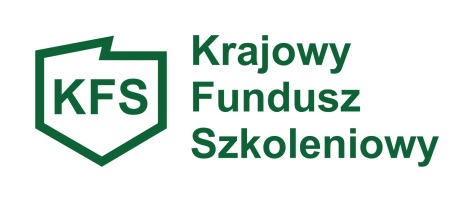 do Zasad Finansowania Kosztów Kształcenia Ustawicznego Pracowników i Pracodawcy ze środków Krajowego Funduszu Szkoleniowego przez Powiatowy Urząd Pracy w Ropczycach w 2024 roku.KRYTERIA OCENY MERYTORYCZNEJ WNIOSKU O PRZYZNANIE ŚRODKÓW 
 Z KRAJOWEGO FUNDUSZU SZKOLENIOWEGO 
Nazwa pracodawcy: ………………………………………………………………………………..………………                                                                       ………………………………………       (data i podpis oceniającego)L.p.KryteriumPunktacjaPunktacjaIlość uzyskanych punktów1.Zgodność kompetencji nabytych przez uczestników kształcenia ustawicznego z potrzebami lokalnego lub regionalnego rynku pracy(w oparciu o zawody deficytowe wg. Barometru zawodów 2024 dla powiatu ropczycko-sędziszowskiego i województwa podkarpackiego)Wszystkie (100%)  kompetencje nabyte przez uczestników kształcenia ustawicznego są zgodne z potrzebami lokalnego rynku pracy 15 pkt1.Zgodność kompetencji nabytych przez uczestników kształcenia ustawicznego z potrzebami lokalnego lub regionalnego rynku pracy(w oparciu o zawody deficytowe wg. Barometru zawodów 2024 dla powiatu ropczycko-sędziszowskiego i województwa podkarpackiego)Od 99% do 50% kompetencji nabytych przez uczestników kształcenia ustawicznego jest zgodna z potrzebami lokalnego rynku pracy10 pkt1.Zgodność kompetencji nabytych przez uczestników kształcenia ustawicznego z potrzebami lokalnego lub regionalnego rynku pracy(w oparciu o zawody deficytowe wg. Barometru zawodów 2024 dla powiatu ropczycko-sędziszowskiego i województwa podkarpackiego)Poniżej 50% % kompetencji nabytych przez uczestników kształcenia ustawicznego jest zgodna z potrzebami lokalnego rynku pracy5 pkt1.Zgodność kompetencji nabytych przez uczestników kształcenia ustawicznego z potrzebami lokalnego lub regionalnego rynku pracy(w oparciu o zawody deficytowe wg. Barometru zawodów 2024 dla powiatu ropczycko-sędziszowskiego i województwa podkarpackiego)Kompetencje nabyte przez uczestników kształcenia ustawicznego są niezgodne z potrzebami lokalnego rynku pracy 0 pkt2.Koszty usługi kształcenia ustawicznego wskazanej do sfinansowana ze środków KFS w porównaniu z kosztami podobnych usług dostępnych na rynku Wszystkie (100%)  wskazane we wniosku koszty kształcenia ustawicznego są mniejsze lub na poziomie średnich cen rynkowych 15 pkt2.Koszty usługi kształcenia ustawicznego wskazanej do sfinansowana ze środków KFS w porównaniu z kosztami podobnych usług dostępnych na rynku Od 99% do 50%   wskazanych we wniosku kosztów kształcenia ustawicznego są mniejsze lub na poziomie średnich cen rynkowych10 pkt2.Koszty usługi kształcenia ustawicznego wskazanej do sfinansowana ze środków KFS w porównaniu z kosztami podobnych usług dostępnych na rynku Poniżej 50%  wskazanych we wniosku kosztów kształcenia ustawicznego są mniejsze lub na poziomie średnich cen rynkowych5 pkt2.Koszty usługi kształcenia ustawicznego wskazanej do sfinansowana ze środków KFS w porównaniu z kosztami podobnych usług dostępnych na rynku Wskazane  we wniosku koszty kształcenia ustawicznego są wyższe od średnich cen rynkowych0 pkt3.Posiadanie przez realizatora usługi kształcenia ustawicznego finansowanej ze środków KFS certyfikatów jakości oferowanych usług kształcenia ustawicznegoWszyscy(100%) realizatorzy usług posiadają certyfikat jakości oferowanych usług15 pkt3.Posiadanie przez realizatora usługi kształcenia ustawicznego finansowanej ze środków KFS certyfikatów jakości oferowanych usług kształcenia ustawicznegoOd 99% do 50%  realizatorów usług posiada certyfikat jakości oferowanych usług10 pkt3.Posiadanie przez realizatora usługi kształcenia ustawicznego finansowanej ze środków KFS certyfikatów jakości oferowanych usług kształcenia ustawicznegoPoniżej 50%  realizatorów  usług posiada  certyfikat jakości oferowanych usług5 pkt3.Posiadanie przez realizatora usługi kształcenia ustawicznego finansowanej ze środków KFS certyfikatów jakości oferowanych usług kształcenia ustawicznegoWszyscy wskazani we wniosku realizatorzy usług nie posiadają certyfikatów jakości oferowanych usług0 pkt4.Plany dotyczące dalszego zatrudnienia osób, które będą objęte kształceniem ustawicznymPracodawca planuje utrzymać zatrudnienie wszystkich  pracowników planowanych do objęcia kształceniem10 pkt4.Plany dotyczące dalszego zatrudnienia osób, które będą objęte kształceniem ustawicznymPracodawca nie planuje utrzymać zatrudnienia wszystkich  pracowników planowanych do objęcia kształceniem0 pkt5.Możliwość sfinansowania ze środków KFS działań określonych we wniosku, 
z uwzględnieniem przyznanych limitów, o których mowa w art. 109 ust 2k i 2m ustawy Całkowity koszt kształcenia ustawicznego podlegającego finansowaniu ze środków KFS odpowiadający wysokości do 2% (9 000,00 zł) limitu środków KFS dla powiatu  ropczycko-sędziszowskiego15 pkt5.Możliwość sfinansowania ze środków KFS działań określonych we wniosku, 
z uwzględnieniem przyznanych limitów, o których mowa w art. 109 ust 2k i 2m ustawy Całkowity koszt kształcenia ustawicznego podlegającego finansowaniu ze środków KFS mieszczący się w przedziale powyżej  2% do 4% (od 9 000,00 zł do 18 000,00 zł) limitu środków  KFS dla powiatu  ropczycko-sędziszowskiego10 pkt5.Możliwość sfinansowania ze środków KFS działań określonych we wniosku, 
z uwzględnieniem przyznanych limitów, o których mowa w art. 109 ust 2k i 2m ustawy Całkowity koszt kształcenia ustawicznego podlegającego finansowaniu ze środków KFS, odpowiadający wysokości powyżej 4% (powyżej 18 000,00 zł) limitu środków  KFS dla powiatu  ropczycko-sędziszowskiego5 pktŁączna liczba uzyskanych punktówŁączna liczba uzyskanych punktówŁączna liczba uzyskanych punktów